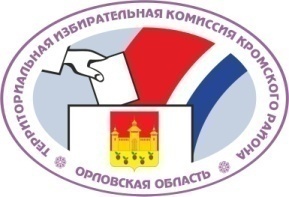                                 ОРЛОВСКАЯ ОБЛАСТЬТЕРРИТОРИАЛЬНАЯ ИЗБИРАТЕЛЬНАЯ КОМИССИЯКРОМСКОГО РАЙОНАРЕШЕНИЕ22 июня  2021 года                                                                                                    № 98/373пгт. КромыО Рабочей группе территориальной избирательной комиссииКромского  района по предварительному рассмотрению жалоб (заявлений), поступивших при проведении выборов, а также по информационным спорам и иным вопросам информационного обеспечения выборов  в единый день голосования 19 сентября 2021 годаВ соответствии с пунктом 9 статьи 26 Федерального закона от 12 июня 2002 года № 67-ФЗ «Об основных гарантиях избирательных прав и права на участие в референдуме граждан Российской Федерации», в целях реализации полномочий по контролю за соблюдением избирательных прав граждан Российской Федерации, а также за соблюдением участниками избирательного процесса порядка и правил ведения предвыборной агитации, руководствуясь постановлениями  Избирательной комиссии Орловской области от 19 октября 2018 года №50/440-6 «О возложении полномочий избирательных комиссий муниципальных образований Орловской области» и  от 10 декабря 2020 года № 114/756-6 «О возложении полномочий избирательных комиссий муниципальных образований Кромского района Орловской области», территориальная избирательная комиссия Кромского  района РЕШИЛА:1.Утвердить Положение о Рабочей группе территориальной
избирательной комиссии Кромского района по предварительному рассмотрению жалоб (заявлений), поступивших при проведении выборов, а также по информационным спорам и иным вопросам информационного обеспечения выборов в единый день голосования 19 сентября 2021 года  (далее - Рабочая группа) (прилагается).Утвердить состав Рабочей группы (прилагается).Контроль за исполнением настоящего решения возложить на
заместителя председателя территориальной избирательной комиссии
Кромского района.Разместить настоящее решение на сайте территориальной избирательной комиссии Кромского района в информационно-коммуникационной сети «Интернет».ПОЛОЖЕНИЕо Рабочей группе территориальной избирательной комиссии Кромскогорайона по предварительному рассмотрению жалоб (заявлений), поступивших при проведении выборов, а также по информационным спорам и иным вопросам информационного обеспечения выборов в единый день голосования 19 сентября 2021 года1. Настоящее Положение определяет порядок и формы деятельности Рабочей группы территориальной избирательной комиссии Кромского района по предварительному рассмотрению жалоб (заявлений), поступивших при проведении выборов, а также по информационным спорам и иным вопросам информационного обеспечения выборов в единый день голосования 19 сентября 2021 года (далее – Рабочая группа).2. В компетенцию Рабочей группы входит:предварительное рассмотрение обращений о нарушениях Федерального закона от 12 июня 2002 года № 67-ФЗ «Об основных гарантиях избирательных прав и права на участие в референдуме граждан Российской Федерации», законов Орловской области, регулирующих порядок проведения соответствующих выборов;подготовка проектов решений Рабочей группы, избирательной комиссии, ответов заявителю, представлений о пресечении противоправной агитационной деятельности и привлечении виновных лиц к ответственности, установленной законодательством Российской Федерации;в пределах своей компетенции получение от государственных органов, органов местного самоуправления, их должностных лиц, организаций, в том числе организаций телерадиовещания, редакций периодических печатных изданий, общественных объединений и их должностных лиц необходимых сведений, материалов и объяснений;сбор и систематизация экземпляров печатных агитационных материалов или их копий, экземпляров аудиовизуальных агитационных материалов, фотографий или экземпляров иных агитационных материалов, а также сведений, указанных в статье 54 Федерального закона от 12 июня 2002 года № 67-ФЗ «Об основных гарантиях избирательных прав и права на участие в референдуме граждан Российской Федерации»;рассмотрение экземпляров печатных агитационных материалов или их копий, экземпляров аудиовизуальных агитационных материалов, фотографий или экземпляров иных агитационных материалов, представленных в избирательную комиссию кандидатами, на предмет их соответствия законодательству о выборах, подготовка соответствующих заключений;сбор и систематизация материалов о нарушениях федерального законодательства, законодательства Орловской области, регулирующего порядок информирования избирателей и проведения предвыборной агитации, кандидатами, избирательными объединениями, организациями телерадиовещания, редакциями периодических печатных изданий, сетевыми изданиями, иными лицами в ходе избирательной кампании;рассмотрение вопросов, связанных с публикацией опросов общественного мнения, связанных с соответствующими выборами.3. Рабочая группа в своей деятельности руководствуется Конституцией Российской Федерации, федеральными конституционными законами, федеральными законами, законами Орловской области, постановлениями Центральной избирательной комиссии Российской Федерации, Избирательной комиссии Орловской области, решениями территориальной избирательной комиссии Кромского района, а также настоящим Положением.4. Деятельность Рабочей группы осуществляется на основе коллегиальности, гласного и открытого обсуждения вопросов, входящих в ее компетенцию.На всех заседаниях Рабочей группы вправе присутствовать и высказывать свое мнение члены Избирательной комиссии Орловской области и работники ее аппарата, члены территориальной избирательной комиссии Кромского района. В заседании Рабочей группы вправе принимать участие заявители, лица, действия (бездействие) которых обжалуются или являются предметом рассмотрения, а также лица, уполномоченные представлять их интересы, и иные заинтересованные лица. Полномочия представителей заявителя и (или) иных лиц должны быть оформлены в установленном законом порядке. Для рассмотрения вносимых на заседание Рабочей группы вопросов могут приглашаться представители избирательных комиссий, организаций, осуществляющих выпуск средств массовой информации, органов государственной власти, органов местного самоуправления, специалисты, эксперты и иные лица. Руководитель Рабочей группы дает поручения, касающиеся подготовки материалов на заседание Рабочей группы, оповещения ее членов и приглашенных лиц о времени и месте заседания Рабочей группы, организует делопроизводство в Рабочей группе, председательствует на ее заседаниях.В отсутствие руководителя Рабочей группы, а также по его поручению обязанности руководителя Рабочей группы исполняет уполномоченный на то член Рабочей группы.5. Заседание Рабочей группы созывается по мере необходимости. Члены Рабочей группы созываются на заседание по поручению руководителя Рабочей группы членом Рабочей группы. Заседание Рабочей группы является правомочным, если на нем присутствует более половины от установленного числа членов Рабочей группы.Поступившие заявления, обращения и иные документы рассматриваются на заседаниях Рабочей группы по поручению председателя территориальной избирательной комиссии Кромского района, а в его отсутствие – по поручению заместителя председателя комиссии.Подготовка к заседаниям Рабочей группы осуществляется по поручению руководителя Рабочей группы членом Рабочей группы, ответственным за подготовку конкретного вопроса, а также другими членами Рабочей группы или привлекаемыми специалистами. 6. Если обращение не подлежит обязательному рассмотрению на заседании  территориальной избирательной комиссии Кромского района, на основании решения Рабочей группы председатель Рабочей группы (в его отсутствие – уполномоченный на то руководителем Рабочей группы член Рабочей группы) готовит проект ответа заявителю, который подписывается председателем территориальной избирательной комиссии Кромского района. 7. На заседании Рабочей группы ведется протокол, а при необходимости – аудио- или видеозапись. Протокол заседания Рабочей группы ведет секретарь заседания, назначаемый председательствующим на заседании Рабочей группы. Протокол подписывается председательствующим на заседании Рабочей группы и секретарем Рабочей группы.Решение Рабочей группы принимается большинством голосов от числа присутствующих на заседании членов Рабочей группы открытым голосованием. 8. В случае необходимости рассмотрения жалобы (заявления) на заседании избирательной комиссии в установленном порядке готовится проект решения территориальной избирательной комиссии Кромского района, который выносится на заседание. С докладом по данному вопросу выступает руководитель Рабочей группы или уполномоченный на то руководителем Рабочей группы член Рабочей группы.СОСТАВРабочей группы территориальной избирательной комиссии Кромского района по предварительному рассмотрению жалоб (заявлений), поступивших при проведении выборов, а также по информационным спорам и иным вопросам информационного обеспечения выборов в единый день голосования 19 сентября 2021 годаПредседательтерриториальной избирательной комиссии Кромского районаМ. В. Черепова Секретарьтерриториальной избирательной комиссии Кромского районаА. И. Лосев УТВЕРЖДЕНОрешением территориальной избирательной комиссии Кромского районаот  22 июня 2021 года № 98/373УТВЕРЖДЕНрешением территориальной избирательной комиссии Кромского районаот  22 июня 2021 года № 98/373Шавшина Надежда Николаевна-заместитель председателя территориальной избирательной комиссии Кромского района; руководитель Рабочей группы2.Лосев Александр Иванович-член территориальной избирательной комиссии Кромского района с правом решающего голоса; секретарь Рабочей группыЧлены Рабочей группы:Члены Рабочей группы:Члены Рабочей группы:3.Усова Ольга Николаевна-член территориальной избирательной комиссии Кромского района с правом решающего голоса; 4.Мельникова Людмила Александровна-член территориальной избирательной комиссии Кромского района с правом решающего голоса; 5.Крючкова Галина Александровна-член территориальной избирательной комиссии Кромского района с правом решающего голоса. 